	I sottoscritti _________________________________________________________________________________genitori/tutori con responsabilità genitoriali dell’alunno/a _____________________________   frequentante la classe ______________ della sc. primaria di____________________________, DICHIARANO che il proprio figlio/a NEL CORSO DELL’ANNO SCOLASTICO compirà il percorso di andata casa/scuola e di ritorno scuola/casa con le seguenti modalità: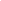 	SCUOLABUS:      □andata e ritorno       □ solo andata     □ solo ritorno                        □ tutti i giorni                     □ solo nei giorni _________________________________________________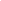 	ACCOMPAGNATO/A DAI GENITORI O DA PERSONA DA ESSI DELEGATA                    □ tutti i giorni                       □ solo nei giorni _________________________________________________I genitori/tutori AUTORIZZANO le seguenti persone a prelevare il figlio/a all’uscita da scuola…………………………………………………….……….  Grado di parentela ……………………………………………………………………………………………………….……….  Grado di parentela …………………………………………………………………………………………….…….……………. Grado di parentela …………………………………………………..………………………………………………….…………  Grado di parentela …………………………………………………….I genitori/tutori si impegnano a comunicare ai docenti (attraverso comunicazione scritta) ogni variazione rispetto alla normale routine ai fini della prevenzione del rischio in materia di sicurezza.._____________________________________________________________________________________________I genitori/tutori     AUTORIZZANO           NON AUTORIZZANO  il proprio figlio/a a partecipare alle escursioni/uscite brevi nei dintorni della scuola che gli insegnanti effettueranno all’interno dell’orario scolastico, in base alle esigenze della programmazione didattica e previa comunicazione alle famiglie. Tali escursioni/uscite saranno effettuate senza mezzi di trasporto. La presente autorizzazione  vale per questo anno scolastico.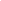 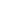 ______________________________________________________________________________________________I genitori/ tutori        AUTORIZZANO           NON AUTORIZZANO  il figlio/a partecipare all’attività di educazione motoria nella palestra della Scuola Primaria di Ponte a Moriano, con uso del servizio di trasporto fornito dal Comune di Lucca. 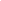 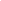 Gli orari di svolgimento dell’attività motoria verranno comunicati alle famiglie non appena saranno stati approvati e confermati dal Comune di Lucca._______________________________________________________________________________________________ I genitori/tutori dichiarano che, in caso di necessità, gli insegnanti possono far riferimento ai seguenti recapiti telefonici: 1  ……………………....………. Casa      2  …………………..…….…….  lavoro madre  3 …………………..………….……………….. cell. madre     4  ………………………….….. lavoro padre   5  …………………………..………….. cell. padre   6 …………………………………………………                                              Firma leggibile di entrambe i Genitori/Tutori con responsabilità genitoriale                                                                            (nel caso di firma di un solo genitore leggere e firmare la nota*)Data …………………………                                            _________________________           _______________________     * Il/La sottoscritto/a dichiara di avere preso visione delle informazioni sopra declinate e in osservanza delle disposizioni sulla responsabilità genitoriale di cui agli artt. 316, 337 ter e 337 quater del codice civile che richiedono il consenso di entrambi i genitori, comunica che nonostante sia stata prodotta la firma di un solo genitore, si intende che entrambi i genitori/tutori sono INFORMATI e RESPONSABILI di quanto sopra dichiarato.   Data …………………………                                                                        Firma del genitore      